……………………………………………………………. Anabilim Dalı BaşkanlığıTarih	: ………………Sayı	: ………………EĞİTİM BİLİMLERİ ENSTİTÜSÜ MÜDÜRLÜĞÜNEEnstitü Anabilim Dalımızın yüksek lisans öğrencisine ait değişiklik önerileri aşağıda sunulmuştur.	Gereğini arz ederim.			_________________________                                                           	 Anabilim Dalı BaşkanıÖğrencinin Numarası	: …………………………………………………		Adı Soyadı		: …………………………………………………	Anabilim Dalı		: ……………………………………………………………………………………………………………..Programı			: ……………………………………………………………………………………………………………..DANIŞMAN DEĞİŞİKLİĞİ Danışmanı						Önerilen DanışmanıAdı Soyadı	:					Adı Soyadı : İmza		:					İmza          :Danışman ve önerilen danışmanın onayı gerekmektedir.Gerekçesi:................................................................................................................................................................................................................................................................................................................................................................................................................................................................................................................................................................................................TEZ BAŞLIĞI DEĞİŞİKLİĞİ			TEZ KONUSU DEĞİŞİKLİĞİ        	Tez Başlığı/Konusu:  ………………………………………………………………………………………………………………………. ......................................................................................................................................................................................................(*) Tez Başlığı/Konusu Tercümesi ………………………………………………………………………………………………………........................................................................................................................................................................................................ Önerilen Tez Başlığı/Konusu:....………………......................... .............................................................................................................................................................................................................................................................................................................................................................................................................................................................................................................. ......................................................................................................................................................................................................(*) Önerilen Tez Başlığı/Konusu Tercümesi :....………………......................... ..............................................................................................................................................................................................................................................................................................................................................................................................................................................................................................................................................................................................................................................................................................Gerekçesi:................................................................................................................................................................................................................................................................................................................................................................................................................................................................................................................................................................................................Tez Çalışması Kapsamında Uygulama:		Yapıldı			Yapılmadı		Danışmanı: …………………………………………………İmza:……………………………………………………(*) Tez Konusu Türkçe ise tercümesine İngilizcesi, Tez Konusu İngilizce/Fransızca ise tercümesine Türkçesi yazılacaktır.Tez Konusu Değişikliği Hakkında Bilgiler (Tez taslağının tümü 4-5 sayfada toplanacaktır.)Amacı, ortaya çıkış kaynağı (200 kelimeden fazla olmayacaktır.)Konunun önemi, getireceği yenilikler ve sonuçlar, bunların uygulanabilirliğiAraştırma problemi, alt problem(ler) veya hipotez, alt hipotez(ler)Araştırma gereç ve yöntemleri (Araştırmada kullanılacak materyal, başvurulacak yöntem ya da yöntemler ayrıntılı belirtilecek)Araştırma evreni ve zaman çizelgesi (Tezin nerede yapılacağı, çalışma evreni ya da örneklemi ile zamanlamada tez hazırlık dönemi, veri toplama, değerlendirme ve basım için planlanan zaman dilimleri gösterilecektir)İlgili yayınlar ışığında planlanan araştırmanın yeriAraştırmanın kaynağını oluşturan mevcut yayın listesi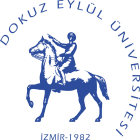 DOKUZ EYLÜL ÜNİVERSİTESİ EĞİTİM BİLİMLERİ ENSTİTÜSÜYÜKSEK LİSANS TEZ BAŞLIĞI/KONUSU VE/VEYA DANIŞMAN DEĞİŞİKLİĞİ ÖNERİ FORMU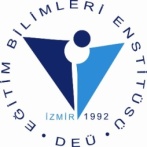 